WEEKLY WELL ACTIVITY REPORT12 August 2019WELL LICENCE CANCELLATIONS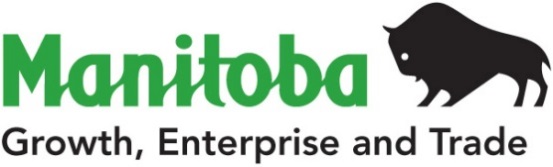 Petroleum Branch360-1395 Ellice Ave, Winnipeg, MB   R3G 3P2T 204-945-6577  F 204-945-0586www.manitoba.caPetroleum Branch360-1395 Ellice Ave, Winnipeg, MB   R3G 3P2T 204-945-6577  F 204-945-0586www.manitoba.caPetroleum Branch360-1395 Ellice Ave, Winnipeg, MB   R3G 3P2T 204-945-6577  F 204-945-0586www.manitoba.caPetroleum Branch360-1395 Ellice Ave, Winnipeg, MB   R3G 3P2T 204-945-6577  F 204-945-0586www.manitoba.caPetroleum Branch360-1395 Ellice Ave, Winnipeg, MB   R3G 3P2T 204-945-6577  F 204-945-0586www.manitoba.caPetroleum Branch360-1395 Ellice Ave, Winnipeg, MB   R3G 3P2T 204-945-6577  F 204-945-0586www.manitoba.caPetroleum Branch360-1395 Ellice Ave, Winnipeg, MB   R3G 3P2T 204-945-6577  F 204-945-0586www.manitoba.caPetroleum Branch360-1395 Ellice Ave, Winnipeg, MB   R3G 3P2T 204-945-6577  F 204-945-0586www.manitoba.caWEEKLY WELL ACTIVITY REPORTWEEKLY WELL ACTIVITY REPORTWEEKLY WELL ACTIVITY REPORTWEEKLY WELL ACTIVITY REPORTWEEKLY WELL ACTIVITY REPORTWEEKLY WELL ACTIVITY REPORTWEEKLY WELL ACTIVITY REPORTWEEKLY WELL ACTIVITY REPORT PETROLEUM INDUSTRY ACTIVITY REPORT PETROLEUM INDUSTRY ACTIVITY REPORT PETROLEUM INDUSTRY ACTIVITY REPORT PETROLEUM INDUSTRY ACTIVITY REPORT PETROLEUM INDUSTRY ACTIVITY REPORT PETROLEUM INDUSTRY ACTIVITY REPORT PETROLEUM INDUSTRY ACTIVITY REPORT PETROLEUM INDUSTRY ACTIVITY REPORT          (January 1/19 – August 12/19)          (January 1/19 – August 12/19)          (January 1/19 – August 12/19)          (January 1/19 – August 12/19)          (January 1/19 – August 12/19)          (January 1/19 – August 12/19)          (January 1/19 – August 12/19)          (January 1/19 – August 12/19)DRILLING ACTIVITYTo August 12/19To Aug 13/18To Aug 13/18To Aug 13/182018 TotalDrilling Licences Issued146148148148290Licences Cancelled1644413Vertical Wells Drilled688813Horizontal Wells Drilled117136136136263Stratigraphic Test Holes Drilled00000Wells Drilled - Total123144144144276No. of Metres Drilled269 129         299 666299 666299 666586 264Wells Re-entered00000Wells Being Drilled13330No. of Active Rigs25558Wells Licenced but Not Spudded7970707074Wells Completed as Potential Oil Wells121139139139271Wells Abandoned Dry01113Wells Drilled but Not Completed02220Other Completions22222New Wells on Production2121212132GEOPHYSICAL ACTIVITYGeophysical Programs Licenced21113Licences Cancelled01111Kilometers Licenced 17447474782Kilometers Run203153153156382019201820182018OIL PRICES (Average)$/m3    ($/bbl)$/m3    ($/bbl)$/m3    ($/bbl)$/m3    ($/bbl)Month of June                411.45 (65.38)                     500.06 (79.46)                     500.06 (79.46)                     500.06 (79.46)Month of July                431.21 (68.52)                     545.44 (86.67)                     545.44 (86.67)                     545.44 (86.67)OIL PRODUCTION (M3)2018201720172017Month of August189 804.4193 117.8193 117.8193 117.8Lic. No.: 3288Tundra Daly Sinclair 2-35-9-29 (WPM)UWI: 100.02-35-009-29W1.00Status: Abandoned Producer (ABD P)Abandoned Producer: 08-Aug-2019Lic. No.: 4593Tundra Daly Sinclair Prov. RE16-26-9-29 (WPM)UWI: 100.16-26-009-29W1.02Status: Abandoned Producer (ABD P)Abandoned Producer: 06-Aug-2019Lic. No.: 4625Tundra Waskada 10-14-1-24 (WPM)UWI: 100.10-14-001-24W1.00Status: Abandoned Producer (ABD P)Abandoned Producer: 08-Aug-2019Lic. No.: 4935Goodlands Unit No. 1 Prov. 14-11-1-24 (WPM)UWI: 100.14-11-001-24W1.00Status: Abandoned Producer (ABD P)Abandoned Producer: 09-Aug-2019Lic. No.: 5102Waskada Unit No. 23 5-2-2-25 (WPM)UWI: 100.05-02-002-25W1.00Status: Abandoned Producer (ABD P)Abandoned Producer: 07-Aug-2019Lic. No.: 5795Sinclair Unit No. 19 5-13-9-29 (WPM)UWI: 100.05-13-009-29W1.00Status: Abandoned Producer (ABD P)Abandoned Producer: 09-Aug-2019Lic. No.: 7460Tundra Waskada A10-28-1-25 (WPM)UWI: 102.10-28-001-25W1.00 RevisedWell Name and UWI Revised to reflect As Drilled:Licenced as EOG Waskada Prov. HZNTL B5-28-01-25 WPM;             UWI: 104.05-28…Drilled as Tundra Waskada A10-28-01-25;             UWI: 102.10-28…Lic. No.: 7461Tundra Waskada B10-28-1-25 (WPM)UWI: 103.10-28-001-25W1.00 RevisedRevision to Report dated 21-Jan-2019 due to changes in Lic# 7460:Reported as 102.10-28…; A10-28…Should be 103.10…; B10-28…Lic. No.: 7706Waskada Unit No. 3 HZNTL 1-5-2-25 (WPM)UWI: 102.01-05-002-25W1.00 Status: Abandoned Producer (ABD P)Abandoned Producer: 08-Aug-2019Lic. No.: 8198Tundra Waskada HZNTL 4-18-1-24 (WPM)UWI: 100.04-18-001-24W1.00 Status: Abandoned Producer (ABD P)Abandoned Producer: 08-Aug-2019Lic. No.: 8413Tundra Waskada C10-28-1-25 (WPM)UWI: 104.10-28-001-25W1.00 RevisedRevision to Report dated 21-Jan-2019 due to changes in Lic# 7460:Reported as 103.10-28…; B10-28…Should be 104.10-28…; C10-28…Lic. No.: 10884Tundra Daly Sinclair Prov. HZNTL 15-26-8-29 (WPM)UWI: 100.15-26-008-29W1.00Status: Abandoned Producer (ABD P)Abandoned Producer: 09-Aug-2019Lic. No.: 11183Fire Sky North Hargrave Prov. 7-24-12-27 (WPM)UWI: 100.07-24-012-27W1.00 (deleted)Please note deleted UWI.Status: Licence Cancelled (CAN)Licence Cancelled: 08-Aug-2019Lic. No.: 11229Daly Unit No. 3 HZNTL 13-12-10-28 (WPM)UWI: 102.13-12-010-28W1.00Status: Moving In Rotary Tools (MIRT)Moving In Rotary Tools: 12-Aug-2019Lic. No.: 11230Daly Unit No. 3 HZNTL A13-12-10-28 (WPM)UWI: 103.13-12-010-28W1.00 Spud Date: 09-Aug-2019K.B. Elevation: 496.66 mSurface Casing: 244.50 mm @ 273.00 m with 15.0 tFinished Drilling: 12-Aug-2019Total Depth: 1464.00 mIntermediate Casing: 139.70 mm @ 1464.00 m with 27.0 tRig Released: 12-Aug-2019Status: Waiting On Service Rig (WOSR)Waiting On Service Rig: 12-Aug-2019Lic. No.: 11231North Virden Scallion Unit No. 1 HZNTL B1-27-11-26 (WPM)UWI: 104.01-27-011-26W1.00 Status: Completing (COMP)Completing: 08-Aug-2019Lic. No.: 11242Tundra Daly Sinclair HZNTL 16-19-8-29 (WPM)UWI: 102.16-19-008-29W1.00Finished Drilling: 06-Aug-2019Total Depth: 2374.00 mRig Released: 07-Aug-2019Status: Waiting On Service Rig (WOSR)Waiting On Service Rig: 07-Aug-2019Lic. No.: 11254Sinclair Unit No. 19 HZNTL C1-15-9-29 (WPM)UWI: 104.01-15-009-29W1.00 Status: Completing (COMP)Completing: 08-Aug-2019Lic. No.: 11278Daly Unit No. 1 HZNTL C12-4-10-28 (WPM)UWI: 107.12-04-010-28W1.00 Spud Date: 06-Aug-2019K.B. Elevation: 514.94 mSurface Casing: 244.50 mm @ 279.00 m with 14.0 tFinished Drilling: 08-Aug-2019Total Depth: 1655.00 mIntermediate Casing: 139.70 mm @ 1655.00 m with 29.0 tStatus: Waiting On Service Rig (WOSR)Rig Released: 09-Aug-2019Waiting On Service Rig: 09-Aug-2019Lic. No.: 11281Tundra North Hargrave Prov. DIR A1-14-12-27 (WPM)UWI: 102.01-14-012-27W1.00Status: Completing (COMP)Completing: 09-Aug-2019Lic. No.: 11283North Virden Scallion Unit No. 2 Prov. HZNTL 11-29-11-26 (WPM)UWI: 102.11-29-011-26W1.00Spud Date: 05-Aug-2019K.B. Elevation: 472.83 mSurface Casing: 244.50 mm @ 150.00 m with 8.0 tIntermediate Casing: 177.80 mm @ 814.00 m with 13.0 tFinished Drilling: 08-Aug-2019Total Depth: 2074.00 mRig Released: 08-Aug-2019Status: Waiting On Service Rig (WOSR)Waiting On Service Rig: 08-Aug-2019Lic. No.: 11290North Virden Scallion Unit No. 2 HZNTL A15-30-11-26 (WPM)UWI: 100.02-31-011-26W1.00 - Leg #1UWI: 100.02-31-011-26W1.02 - Leg #2UWI: 100.02-31-011-26W1.00 - Leg #1Spud Date: 08-Aug-2019K.B. Elevation: 467.89 mSurface Casing: 244.50 mm @ 147.00 m with 8.0 tIntermediate Casing: 177.80 mm @ 767.00 m with 13.0 tFinished Drilling: 11-Aug-2019Total Depth: 1784.00 mUWI: 100.02-31-011-26W1.02 - Leg #2Kick-Off Date: 11-Aug-2019Kick-Off Point: 796.00 mStatus: Drilling Ahead (DR)Drilling Ahead: 12-Aug-2019Lic. No.: 11314Melita Pierson Prov. HZNTL 9-10-2-28 (WPM)UWI:100.09-10-002-28W1.00Licence Issued: 09-Aug-2019Licensee: Melita Resources Ltd. Mineral Rights: Melita Resources Ltd. Contractor: Betts Drilling Ltd. - Rig# 4Surface Location: 1B-15-2-28Co-ords: 50.00 m N of S of Sec 15         375.00 m W of E of Sec 15Grd Elev: 456.87 mProj. TD: 1671.53 m (Triassic)Field: PiersonClassification: Non Confidential DevelopmentStatus: Location(LOC)Lic. No.: 11315Tundra Manson Prov. HZNTL 5-24-13-28 (WPM)UWI:100.05-24-013-28W1.00Licence Issued: 09-Aug-2019Licensee: Tundra Oil & Gas LimitedMineral Rights: Tundra Oil & Gas LimitedContractor: Ensign Drilling Inc. - Rig# 10Surface Location: 5B-19-13-27Co-ords: 486.88 m N of S of Sec 19         60.00 m E of W of Sec 19Grd Elev: 477.45 mProj. TD: 2153.80 m (Mississippian)Field: MansonClassification: Non Confidential DevelopmentStatus: Location(LOC)Lic. No.: 11316Tundra Manson Prov. HZNTL 13-24-13-28 (WPM)UWI:100.13-24-013-28W1.00Licence Issued: 09-Aug-2019Licensee: Tundra Oil & Gas LimitedMineral Rights: Tundra Oil & Gas LimitedContractor: Ensign Drilling Inc. - Rig# 10Surface Location: 12C-19-13-27Co-ords: 553.61 m S of N of Sec 19         73.68 m E of W of Sec 19Grd Elev: 476.24 mProj. TD: 2214.40 m (Mississippian)Field: MansonClassification: Non Confidential DevelopmentStatus: Location(LOC)Lic. No.: 11317Tundra Manson Prov. HZNTL B10-4-13-28 (WPM)UWI:103.10-04-013-28W1.00Licence Issued: 09-Aug-2019Licensee: Tundra Oil & Gas LimitedMineral Rights: Tundra Oil & Gas LimitedContractor: Ensign Drilling Inc. - Rig# 10Surface Location: 12B-30-13-28Co-ords: 662.66 m S of N of Sec 3         65.03 m E of W of Sec 3Grd Elev: 493.58 mProj. TD: 1400.40 m (Mississippian)Field: MansonClassification: Non Confidential DevelopmentStatus: Location(LOC)Lic. No.: 11318Tundra Manson Prov. HZNTL A15-4-13-28 (WPM)UWI:102.15-04-013-28W1.00Licence Issued: 09-Aug-2019Licensee: Tundra Oil & Gas LimitedMineral Rights: Tundra Oil & Gas LimitedContractor: Ensign Drilling Inc. - Rig# 10Surface Location: 13C-3-13-28Co-ords: 178.65 m S of N of Sec 3         65.03 m E of W of Sec 3Grd Elev: 492.91 mProj. TD: 1402.70 m (Mississippian)Field: MansonClassification: Non Confidential DevelopmentStatus: Location(LOC)Lic. No.: 11319Corex Virden HZNTL 2-35-11-26 (WPM)UWI:102.02-35-011-26W1.00Licence Issued: 09-Aug-2019Licensee: Corex Resources LtdMineral Rights: Corex Resources LtdContractor: Ensign Drilling Inc. - Rig# 14Surface Location: 2D-34-11-26Co-ords: 395.00 m N of S of Sec 34         490.00 m W of E of Sec 34Grd Elev: 457.72 mProj. TD: 2251.35 m (Mississippian)Field: VirdenClassification: Non Confidential DevelopmentStatus: Location(LOC)Lic. No.: 11320Waskada Unit No. 20 Prov. HZNTL B5-28-1-25 (WPM)UWI:104.05-28-001-25W1.00Licence Issued: 11-Aug-2019Licensee: Tundra Oil & Gas LimitedMineral Rights: Tundra Oil & Gas LimitedContractor: Ensign Drilling Inc. - Rig# 12Surface Location: 10B-28-1-25Co-ords: 750.00 m S of N of Sec 28         678.00 m W of E of Sec 28Grd Elev: 472.13 mProj. TD: 1666.10 m (Triassic)Field: WaskadaClassification: Non Confidential DevelopmentStatus: Location(LOC)Lic. No.: 11183Fire Sky North Hargrave Prov. 7-24-12-27 (WPM)Status: Licence CancelledDate Cancelled: 08-Aug-2019